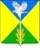 АДМИНИСТРАЦИЯ ВОЛЬНЕНСКОГО СЕЛЬСКОГО ПОСЕЛЕНИЯУСПЕНСКОГО РАЙОНА ПРОЕКТПОСТАНОВЛЕНИЕот 11 марта 2019 года                                                № 30село ВольноеОб утверждении Административного регламента по исполнению муниципальной функции «Осуществление муниципального контроля за соблюдением законодательства в области розничной продажи алкогольной и спиртосодержащей продукции» на территории Вольненского сельского поселения Успенского районаВ соответствии с пунктом 2 части 2 статьи 6 Федерального закона от 26.12.2008 года № 294-ФЗ «О защите прав юридических и индивидуальных предпринимателей при осуществлении государственного контроля (надзора) и муниципального контроля», Федеральным законом от 27.07.2010№ 210-ФЗ «Об организации предоставления государственных и муниципальных услуг", Федеральным законом от 28.12.2009 № 381-ФЗ «Об основах государственного регулирования торговой деятельности в Российской Федерации», Федеральным законом от 22.11.1995 № 171-ФЗ «О государственном регулировании производства и оборота этилового спирта, алкогольной и спиртосодержащей продукции и об ограничении потребления (распития) алкогольной продукции», постановляю:1. Утвердить Административный регламент по исполнению муниципальной функции «Осуществлением муниципального контроля за соблюдением законодательства в области розничной продажи алкогольной и спиртосодержащей продукции на территории Вольненского сельского поселения Успенского района» (прилагается).2. Заведующему приемной администрации Вольненского сельского поселения Успенского района (Хомякова) обнародовать настоящее постановление и разместить на официальном сайте администрации Вольненского сельского поселения Успенского района в информационно-коммуникационной сети «Интернет».3. Контроль за выполнением настоящего постановления оставляю за собой.4. Постановление вступает в силу со дня его обнародования.Глава Вольненского сельского поселенияУспенского района                                                    А.И Качура                                   Приложение                                   к постановлению администрации                                   Вольненского сельского поселения     Успенского района от 11.03.2019 г. № 30Административный регламент по исполнению муниципальной функции «Осуществление муниципального контроля за соблюдением законодательства в области розничной продажи алкогольной и спиртосодержащей продукции» на территории Вольненского сельского поселения Успенского района»Раздел 1. Общие положения1.1. Наименование муниципальной функции - осуществление муниципального контроля за соблюдением законодательства в области розничной продажи алкогольной и спиртосодержащей продукции на территории Вольненского сельского поселения Успенского района продукции.1.2. Наименование функционального органа администрации Вольненского сельского поселения Успенского района, исполняющего муниципальную функцию.Органом местного самоуправления Вольненского сельского поселения Успенского района, уполномоченным на осуществление контроля за соблюдением законодательства в области розничной продажи алкогольной продукции на территории Вольненского сельского поселения Успенского района является администрация Вольненского сельского поселения Успенского района (далее - орган муниципального контроля).1.3. Перечень нормативных правовых актов, регулирующих исполнение муниципальной функции.Контроль за соблюдением законодательства в области розничной продажи алкогольной продукции на территории Вольненского сельского поселения Успенского района осуществляется в соответствии с:- Конституцией Российской Федерации, принятой на всенародном голосовании 12 декабря 1993 года;- Гражданским кодексом Российской Федерации, часть первая от 30.11.1994 № 51-ФЗ;- Кодексом Российской Федерации об административных правонарушениях от 30.12.2001 № 195-ФЗ;- Федеральным законом от 06.10.2003 № 131-ФЗ «Об общих принципах организации местного самоуправления в Российской Федерации»;- Федеральным законом от 26.12.2008 № 294-ФЗ «О защите прав юридических лиц и индивидуальных предпринимателей при осуществлении государственного контроля (надзора) и муниципального контроля»;- Федеральным законом от 28.12.2009 № 381-ФЗ «Об основах государственного регулирования торговой деятельности в Российской Федерации»;- Федеральным законом от 22.11.1995 № 171-ФЗ «О государственном регулировании производства и оборота этилового спирта, алкогольной и спиртосодержащей продукции и об ограничении потребления (распития) алкогольной продукции»;- Законом Российской Федерации от 07.02.1992 № 2300-1 «О защите прав потребителей»;- Постановлением Правительства Российской Федерации от 30.06.2010 № 489 «Об утверждении Правил подготовки органами государственного контроля (надзора) и органами муниципального контроля ежегодных планов проведения проверок юридических лиц и индивидуальных предпринимателей»;- Постановлением Правительства Российской Федерации от 27.12.2012 № 1425 «Об определении органами государственной власти субъектов Российской Федерации мест массового скопления граждан и мест нахождения источников повышенной опасности, в которых не допускается розничная продажа алкогольной продукции, а также определение органами местного самоуправления границ прилегающих к некоторым организациям и объектам территорий, на которых не допускается розничная продажа алкогольной продукции»;- нормативными актами Российской Федерации, Краснодарского края, администрации Вольненского сельского поселения Успенского района, регламентирующими правоотношения в сфере розничной торговли алкогольной и спиртосодержащей продукцией.1.4. Предмет муниципального контроля (надзора).Контроль за соблюдением законодательства в области розничной продажи алкогольной продукции на территории Вольненского сельского поселения Успенского района (далее - муниципальная функция) осуществляется специалистами администрации Вольненского сельского поселения Успенского района в отношении субъектов предпринимательской деятельности в сфере оказания услуг розничной торговли и общественного питания: юридических лиц, индивидуальных предпринимателей (далее - субъектов предпринимательской деятельности) в пределах компетенции органов местного самоуправления, установленной действующим законодательством.1.5. Права и обязанность должностных лиц при осуществлении муниципального контроля (надзора).1.5.1. При осуществлении муниципального контроля орган муниципального контроля осуществляет взаимодействие с органами государственного контроля (надзора) в соответствии с требованиями Федерального закона от 26 декабря 2008 года № 294-ФЗ «О защите прав юридических лиц и индивидуальных предпринимателей при осуществлении государственного контроля (надзора) и муниципального контроля» в порядке, установленном Регламентом, а именно:1) запрашивает и получает на безвозмездной основе, в том числе в электронной форме, документы и (или) информацию, включенные в определенный Правительством Российской Федерации перечень, от государственных органов, органов местного самоуправления либо подведомственных государственным органам или органам местного самоуправления организаций, в распоряжении которых находятся эти документы и (или) информация, в рамках межведомственного информационного взаимодействия в сроки и порядке, установленные Правительством Российской Федерации;2) запрашивает документы и (или) информацию, содержащую сведения, составляющие налоговую или иную, охраняемую законом, тайну, в рамках межведомственного информационного взаимодействия при условии, что проверка соответствующих сведений обусловлена необходимостью установления факта соблюдения юридическими лицами, индивидуальными предпринимателями обязательных требований и представление указанных сведений предусмотрено федеральным законом;3) осуществляет передачу в рамках межведомственного информационного взаимодействия документов и (или) информации, их раскрытие, в том числе ознакомление с ними в случаях, предусмотренных Федеральным законом от 26 декабря 2008 года № 294-ФЗ «О защите прав юридических лиц и индивидуальных предпринимателей при осуществлении государственного контроля (надзора) и муниципального контроля», с учетом требований законодательства Российской Федерации о государственной и иной, охраняемой законом, тайне.1.5.2. При осуществлении муниципального контроля должностные лица имеют право:1) осуществлять плановые и внеплановые проверки соблюдения юридическими лицами и индивидуальными предпринимателями обязательных требований;2) при проведении выездной проверки беспрепятственно по предъявлении служебного удостоверения и копии распоряжения начальника органа муниципального контроля о проведении проверки (далее - распоряжение) осматривать помещения и территории, занимаемые индивидуальными предпринимателями и юридическими лицами, в отношении которых проводится проверка;3) при проведении выездной проверки юридических лиц и индивидуальных предпринимателей проводить необходимые обследования, исследования, испытания, экспертизы и иные мероприятия по контролю, связанные с целями, задачами и предметом проверки;4) в целях проведения необходимых для осуществления муниципального контроля мероприятий привлекать к проведению выездной проверки экспертов, экспертные организации, не состоящие в гражданско-правовых и трудовых отношениях с лицами, подлежащими проверке, и не являющиеся их аффилированными лицами;5) давать юридическим лицам и индивидуальным предпринимателям разъяснения по вопросам соблюдения обязательных требований в сфере розничной продажи алкогольной продукции;6) применять предусмотренные законодательством Российской Федерации меры ограничительного, предупредительного и профилактического характера, направленные на недопущение и (или) пресечение нарушений юридическими лицами, индивидуальными предпринимателями обязательных требований;7) обращаться в органы внутренних дел за содействием в предотвращении или пресечении действий, препятствующих осуществлению муниципального контроля, в установлении лиц, виновных в нарушениях обязательных требований;8) в пределах предоставленных полномочий возбуждать дела об административных правонарушениях, выявленных при осуществлении муниципального контроля;9) в случае обнаружения в процессе проведения проверок признаков состава административного правонарушения, предусмотренного Кодексом Российской Федерации об административных правонарушениях (рассмотрение которого не отнесено к полномочиям органов местного самоуправления), составлять акт проверки с указанием информации о наличии признаков выявленного нарушения, который в течение трех рабочих дней со дня составления направлять в орган, уполномоченный на рассмотрение соответствующего дела об административном правонарушении;10) осуществлять иные полномочия, предусмотренные федеральными законами, законами Краснодарского края и нормативными правовыми актами муниципального образования Красноармейский район, администрации Вольненского сельского поселения Успенского района.1.5.3. При осуществлении муниципального контроля должностные лица обязаны:1) своевременно и в полной мере исполнять предоставленные в соответствии с законодательством Российской Федерации полномочия по предупреждению, выявлению и пресечению нарушений обязательных требований;2) соблюдать законодательство Российской Федерации, права и законные интересы индивидуального предпринимателя и юридического лица, проверка которых проводится;3) осуществлять свою деятельность с учетом особенностей, установленных Федеральным законом от 26 декабря 2008 года № 294-ФЗ «О защите прав юридических лиц и индивидуальных предпринимателей при осуществлении государственного контроля (надзора) и муниципального контроля» и настоящим Регламентом;4) проводить проверку на основании распоряжения и в соответствии с ее назначением;5) проводить проверку только во время исполнения служебных обязанностей, выездную проверку только при предъявлении служебного удостоверения и копии распоряжения; в случае проведения внеплановой выездной проверки по основаниям, указанным в пункте 3.4.2 Регламента, - копии документа о согласовании проведения проверки с прокуратурой Успенского района;6) не препятствовать руководителю, иному должностному лицу или уполномоченному представителю юридического лица, индивидуальному предпринимателю, его уполномоченному представителю присутствовать при проведении проверки и давать разъяснения по вопросам, относящимся к предмету проверки;7) представлять руководителю, иному должностному лицу или уполномоченному представителю юридического лица, индивидуальному предпринимателю, его уполномоченному представителю, присутствующим при проведении проверки, информацию и документы, относящиеся к предмету проверки;8) знакомить руководителя, иное должностное лицо или уполномоченного представителя юридического лица, индивидуального предпринимателя, его уполномоченного представителя с результатами проверки;9) соблюдать сроки проведения проверки;10) не требовать от юридического лица, индивидуального предпринимателя документов и иных сведений, представление которых не предусмотрено законодательством Российской Федерации;11) перед началом проведения выездной проверки по просьбе руководителя, иного должностного лица или уполномоченного представителя юридического лица, индивидуального предпринимателя, его уполномоченного представителя ознакомить их с положениями Регламента, в соответствии с которым проводится проверка;12) по результатам проверки осуществлять запись о проведенной проверке в журнале учета проверок, в случае его наличия у юридического лица, индивидуального предпринимателя;13) непосредственно после завершения проверки составлять акт проверки в двух экземплярах, один из которых с копиями приложений вручать руководителю, иному должностному лицу или уполномоченному представителю юридического лица, индивидуальному предпринимателю, его уполномоченному представителю под расписку об ознакомлении либо об отказе в ознакомлении с актом проверки;14) направлять копию акта проверки с указанием информации о наличии признаков состава административного правонарушения, предусмотренного Кодексом Российской Федерации об административных правонарушениях, в орган, уполномоченный на рассмотрение соответствующего дела об административном правонарушении, в течение трех рабочих дней со дня составления акта проверки для рассмотрения и принятия решения о возбуждении дела об административном правонарушении или решения об отказе в возбуждении дела об административном правонарушении;15) при определении мер, принимаемых по фактам выявленных нарушений, учитывать соответствие указанных мер тяжести нарушений, их потенциальной опасности для жизни, здоровья людей, а также не допускать необоснованное ограничение прав и законных интересов граждан, юридических лиц, индивидуальных предпринимателей;16) доказывать обоснованность своих действий при их обжаловании юридическими лицами, индивидуальными предпринимателями в порядке, установленном законодательством Российской Федерации;17) знакомить руководителя, иное должностное лицо или уполномоченного представителя юридического лица, индивидуального предпринимателя, его уполномоченного представителя с документами и (или) информацией, полученными в рамках межведомственного информационного взаимодействия.18) выдавать в пределах полномочий обязательные для исполнения предписания об устранении выявленных в результате проверок нарушений обязательных требований (далее - предписание), а также осуществлять контроль за исполнением указанных предписаний в установленные сроки;1.6. Права и обязанности лиц,в отношении которых осуществляются мероприятияпо муниципальному контролю1.6.1. Руководитель, иное должностное лицо или уполномоченный представитель юридического лица, индивидуальный предприниматель, его уполномоченный представитель при проведении проверки имеют право:1) непосредственно присутствовать при проведении проверки, давать объяснения по вопросам, относящимся к предмету проверки;2) получать от органа муниципального контроля, его должностных лиц информацию, относящуюся к предмету проверки, представление которой предусмотрено законодательством Российской Федерации;3) знакомиться с результатами проверки и указывать в акте проверки о своем ознакомлении с результатами проверки, согласии или несогласии с ними, а также с отдельными действиями должностных лиц органа муниципального контроля;4) обжаловать действия (бездействие) должностных лиц органа муниципального контроля, повлекшие за собой нарушение прав юридического лица, индивидуального предпринимателя при проведении проверки, в административном и (или) судебном порядке в соответствии с законодательством Российской Федерации;5) знакомиться с документами и (или) информацией, полученными органом муниципального контроля в рамках межведомственного информационного взаимодействия от государственных органов, органов местного самоуправления либо подведомственных государственным органам или органам местного самоуправления организаций, в распоряжении которых находятся эти документы и (или) информация;6) представлять документы и (или) информацию, запрашиваемые в рамках межведомственного информационного взаимодействия, в орган муниципального контроля по собственной инициативе.1.6.2. Руководитель, иное должностное лицо или уполномоченный представитель юридического лица, индивидуальный предприниматель, его уполномоченный представитель при проведении проверки имеют право привлекать Уполномоченного при Президенте Российской Федерации по защите прав предпринимателей либо уполномоченного по защите прав предпринимателей в Краснодарском крае к участию в проверке.При проведении проверок юридические лица обязаны обеспечить присутствие руководителей, иных должностных лиц или уполномоченных представителей юридических лиц; индивидуальные предприниматели обязаны присутствовать или обеспечить присутствие уполномоченных представителей, ответственных за организацию и проведение мероприятий по выполнению обязательных требований.Юридические лица, их руководители, иные должностные лица или уполномоченные представители юридических лиц, индивидуальные предприниматели, их уполномоченные представители, необоснованно препятствующие проведению проверок, уклоняющиеся от проведения проверок и (или) не исполняющие в установленный срок предписания органа муниципального контроля об устранении выявленных в результате проверок нарушений, несут ответственность в соответствии с законодательством Российской Федерации.1.7. Результат исполнения муниципальной функцииРезультатом исполнения муниципальной функции является:1) составление акта проведения мероприятия по контролю без взаимодействия с юридическими лицами, индивидуальными предпринимателями;2) составление, объявление, выдача (направление) предостережения о недопустимости нарушения обязательных требований в соответствии с пунктами 3.2.3 - 3.2.5 Регламента, если иной порядок не установлен федеральным законом;3) составление и вручение акта проверки соблюдения обязательных требований;4) составление и выдача либо направление почтой предписания юридическому лицу и индивидуальному предпринимателю об устранении нарушений обязательных требований (в случае выявления в процессе проведения проверки фактов таких нарушений);5) составление протокола об административном правонарушении (в случае выявления в процессе проведения проверки признаков состава административного правонарушения, связанного с нарушением обязательных требований, предусмотренного Законом Краснодарского края от 23 июля 2003 года № 608-КЗ «Об административных правонарушениях»), и направление его на рассмотрение в административную комиссию администрации Вольненского сельского поселения Успенского района.В случае если основанием для проведения внеплановой проверки является заявление (обращение) граждан, юридических лиц, индивидуальных предпринимателей, результатом исполнения муниципальной функции является направление письменного ответа заявителю.2. Требования к порядкуисполнения муниципальной функции2.1. Информация о месте нахождения и графике работы, справочных телефонах, адрес официального сайта органа муниципального контроля:- администрация Вольненского сельского поселения Успенского района адрес: 352462, Краснодарский край, Успенский район, село Вольное, улица Краснодарская, 2.- телефон 8 (86140) 69143,Официальный сайт: http://.volnadm.ru//,График (режим) работы: ежедневно, кроме субботы, воскресенья и нерабочих праздничных дней, с 9.00 до 17.00 часов (перерыв с 13.00 до 14.00 часов), накануне нерабочих праздничных дней с 09.00 до 16.00 часов.Информацию по вопросам исполнения муниципальной функции можно получить:а) контактный телефон (886140) 69143, официальный сайт http:// volnadm.ru //,б) в федеральной государственной информационной системе "Единый портал государственных и муниципальных услуг (функций): pgu.krasnodar.ru;2.2. Для получения информации о процедурах исполнения муниципальной функции заинтересованные лица обращаются в администрацию лично, по телефону, в письменном виде почтовым отправлением или в форме электронного сообщения.2.3. Основными требованиями к информированию заявителей являются:1) достоверность предоставляемой информации;2) четкость в изложении информации;3) полнота информирования;4) наглядность форм предоставляемой информации (при письменном информировании);5) удобство и доступность получения информирования;6) оперативность предоставления информации.2.4. Информирование заинтересованных лиц организуется следующим образом:индивидуальное информирование (в том числе с использованием электронных средств связи);публичное информирование.Информирование проводится в форме:устное информирование;письменное информирование (в том числе с использованием электронных средств связи);размещение информации в электронном виде на официальном сайте администрации Вольненского сельского поселения Успенского района, федеральной государственной информационной системе "Единый портал государственных и муниципальных услуг (функций): pgu.krasnodar.ru.2.5. Муниципальная функция по осуществлению муниципального контроля в области розничной продажи алкогольной и спиртосодержащей продукции осуществляется бесплатно.2.6 Исполнение муниципальной функции осуществляется путём проведения проверок.К отношениям, связанным с осуществлением муниципального контроля в области розничной продажи алкогольной и спиртосодержащей продукции, организацией и проведением на территории муниципального образования проверок соблюдения обязательных требований юридическими лицами, индивидуальными предпринимателями, применяются положения Федерального закона№ 294-ФЗ.2.7. Ежегодный план проведения плановых проверок при осуществлении муниципального контроля в области розничной продажи алкогольной и спиртосодержащей продукции разрабатывается и утверждается в соответствии с Правилами подготовки органами государственного контроля (надзора) и органами муниципального контроля ежегодных планов проведения плановых проверок юридических лиц и индивидуальных предпринимателей, утвержденных постановлением Правительства Российской Федерации от 30 июня 2010 года № 489.Утвержденный ежегодный план проведения плановых ежегодных проверок при осуществлении муниципального контроля в области розничной продажи алкогольной и спиртосодержащей продукции (далее- ежегодный план проверок) доводится до сведения заинтересованных лиц посредством его размещения на официальном Интернет-портале администрации Вольненского сельского поселения Успенского района http:// volnadm.ru //, официальных сайтах Генеральной прокуратуры Российской Федерации: http: genproc.gov.ru/ и прокуратуры Краснодарского края www.prokuratura-krasnodar.ru.При разработке ежегодных планов проведения плановых проверок на 2019 год администрация с использованием межведомственного информационного взаимодействия проверяет информацию об отнесении включаемых в ежегодный план проведения плановых проверок юридических лиц, индивидуальных предпринимателей к субъектам малого предпринимательства. Порядок такого межведомственного информационного взаимодействия устанавливается Правительством Российской Федерации.2.8. Срок исполнения муниципальной функции.Срок проведения каждой из проверок, не может превышать двадцать рабочих дней.В отношении одного субъекта малого предпринимательства общий срок проведения плановых выездных проверок не может превышать пятьдесят часов для малого предприятия и пятнадцать часов для микропредприятия в год.В случае необходимости при проведении проверки получения документов и (или) информации в рамках межведомственного информационного взаимодействия проведение проверки может быть приостановлено главой администрации на срок, необходимый для осуществления межведомственного информационного взаимодействия, но неболее чем на десять рабочих дней. Повторное приостановление проведения проверки не допускается.На период действия срока приостановления проведения проверки приостанавливаются связанные с указанной проверкой действия органа муниципального контроля на территории, в зданиях, строениях, сооружениях, помещениях, на иных объектах субъекта малого предпринимательства.В исключительных случаях, связанных с необходимостью проведения сложных и (или) длительных исследований, испытаний, специальных экспертиз и расследований на основании мотивированных предложений должностных лиц органа муниципального контроля, проводящих выездную плановую проверку, срок проведения выездной плановой проверки может быть продлен главой администрации Вольненского сельского поселения Успенского района, но не более чем на 20 рабочих дней, в отношении малых предприятий - не более чем на 50 часов, микропредприятий - не более чем на 15 часов.3. Состав, последовательность и срокивыполнения административных процедур,требования к порядку их выполненияПри исполнении муниципальной функции осуществляются следующие административные процедуры:проведение плановых проверок соблюдения юридическим лицом, индивидуальным предпринимателем в процессе осуществления деятельности в области розничной продажи алкогольной продукции на территории Вольненского сельского поселения Успенского района (далее - деятельность) обязательных требований;организация и проведение мероприятий на территории Вольненского сельского поселения Успенского района, направленных на профилактику нарушений обязательных требований;организация и проведение мероприятий по муниципальному контролю без взаимодействия с юридическими лицами, индивидуальными предпринимателями, виды и формы которых установлены соответствующими федеральными законами;проведение внеплановых проверок соблюдения юридическими лицами, индивидуальными предпринимателями в процессе осуществления деятельности обязательных требований, выполнение предписаний органа муниципального контроля об устранении нарушений обязательных требований, проведение мероприятий по предотвращению причинения вреда жизни, здоровью граждан, вреда животным, растениям, окружающей среде, объектам культурного наследия (памятникам истории и культуры) народов Российской Федерации, по обеспечению безопасности государства, по предупреждению возникновения чрезвычайных ситуаций природного и техногенного характера, по ликвидации последствий причинения такого вреда;проведение анализа соблюдения юридическими лицами, индивидуальными предпринимателями при осуществлении деятельности обязательных требований;проведение мониторинга эффективности муниципального контроля в области розничной продажи алкогольной продукции в отношении юридических лиц и индивидуальных предпринимателей в соответствии с показателями и методикой, утвержденными Правительством Российской Федерации, согласно Федеральному закону от 26 декабря 2008 года № 294-ФЗ «О защите прав юридических лиц и индивидуальных предпринимателей при осуществлении государственного контроля (надзора) и муниципального контроля»;подготовка докладов об осуществлении муниципального контроля в отношении юридических лиц и индивидуальных предпринимателей об эффективности такого контроля, представление указанных докладов в уполномоченный Правительством Российской Федерации федеральный орган исполнительной власти.Блок-схема исполнения муниципальной функции в отношении юридических лиц и индивидуальных предпринимателей приведена в приложении № 1 к Регламенту.3.1. Организация и проведение мероприятий,направленных на профилактику нарушенийобязательных требований3.1.1. В целях предупреждения нарушений юридическими лицами и индивидуальными предпринимателями обязательных требований, устранения причин, факторов и условий, способствующих нарушениям обязательных требований, орган муниципального контроля осуществляет мероприятия по профилактике нарушений обязательных требований в соответствии с ежегодно утверждаемой органом муниципального контроля программой профилактики нарушений.3.1.2. В целях профилактики нарушений обязательных требований орган муниципального контроля:1) обеспечивает размещение на официальном сайте администрации Вольненского сельского поселения Успенского района в информационно-телекоммуникационной сети "Интернет" перечня нормативных правовых актов или их отдельных частей, содержащих обязательные требования, оценка соблюдения которых является предметом муниципального контроля, а также текстов соответствующих нормативных правовых актов;2) осуществляет информирование юридических лиц, индивидуальных предпринимателей по вопросам соблюдения обязательных требований, в том числе посредством разработки и опубликования руководств по соблюдению обязательных требований, проведения семинаров и конференций, разъяснительной работы в средствах массовой информации и иными способами. В случае изменения обязательных требований орган муниципального контроля подготавливает и распространяет комментарии о содержании новых нормативных правовых актов, устанавливающих обязательные требования, внесенных изменениях в действующие акты, сроках и порядке вступления их в действие, а также рекомендации о проведении необходимых организационных, технических мероприятий, направленных на внедрение и обеспечение соблюдения обязательных требований;3) обеспечивает регулярное (не реже одного раза в год) обобщение практики осуществления муниципального контроля и размещение на официальном сайте администрации Вольненского сельского поселения Успенского района в информационно-телекоммуникационной сети "Интернет" соответствующих обобщений, в том числе с указанием наиболее часто встречающихся случаев нарушений обязательных требований, с рекомендациями в отношении мер, которые должны приниматься юридическими лицами, индивидуальными предпринимателями в целях недопущения таких нарушений;4) выдает предостережения о недопустимости нарушения обязательных требований в соответствии с пунктами 3.1.3 - 3.1.5 Регламента, если иной порядок не установлен федеральным законом.3.1.3. При условии, что иное не установлено федеральным законом, при наличии у органа муниципального контроля сведений о готовящихся нарушениях или о признаках нарушений обязательных требований, полученных в ходе реализации мероприятий по контролю, осуществляемых без взаимодействия с юридическими лицами, индивидуальными предпринимателями, либо содержащихся в поступивших обращениях и заявлениях (за исключением обращений и заявлений, авторство которых не подтверждено), информации от органов государственной власти, органов местного самоуправления, из средств массовой информации в случаях, если отсутствуют подтвержденные данные о том, что нарушение обязательных требований причинило вред жизни, здоровью граждан, вред животным, растениям, окружающей среде, объектам культурного наследия (памятникам истории и культуры) народов Российской Федерации, безопасности государства, а также привело к возникновению чрезвычайных ситуаций природного и техногенного характера либо создало непосредственную угрозу указанных последствий и если юридическое лицо, индивидуальный предприниматель ранее не привлекались к ответственности за нарушение соответствующих требований, орган муниципального контроля объявляет юридическому лицу, индивидуальному предпринимателю предостережение о недопустимости нарушения обязательных требований и предлагает юридическому лицу, индивидуальному предпринимателю принять меры по обеспечению соблюдения обязательных требований и уведомить об этом в установленный в таком предостережении срок орган муниципального контроля.3.1.4. Предостережение о недопустимости нарушения обязательных требований должно содержать указания на соответствующие обязательные требования, нормативный правовой акт, их предусматривающий, а также информацию о том, какие конкретно действия (бездействие) юридического лица, индивидуального предпринимателя могут привести или приводят к нарушению этих требований.3.1.5. Порядок составления и направления предостережения о недопустимости нарушения обязательных требований, подачи юридическим лицом, индивидуальным предпринимателем возражений на такое предостережение и их рассмотрения, порядок уведомления об исполнении такого предостережения определены Правительством Российской Федерации.3.2. Организация и проведение мероприятийпо муниципальному контролю без взаимодействия с юридическимилицами, индивидуальными предпринимателями3.2.1. Мероприятия по муниципальному контролю, при проведении которых не требуется взаимодействие органа муниципального контроля с юридическими лицами и индивидуальными предпринимателями (далее - мероприятия по контролю без взаимодействия с юридическими лицами,индивидуальными предпринимателями), виды и формы которых установлены федеральными законами применительно к муниципальному контролю за соблюдением законодательства в области розничной продажи алкогольной продукции, проводятся уполномоченными должностными лицами органа муниципального контроля в пределах своей компетенции на основании заданий на проведение таких мероприятий, утверждаемых руководителем органа муниципального контроля.3.2.2. В соответствии с федеральным законом, мероприятия по муниципальному контролю без взаимодействия с юридическими лицами, индивидуальными предпринимателями могут осуществляться с привлечением государственных или муниципальных учреждений, иных организаций.3.2.3. Порядок оформления и содержание заданий, порядок оформления должностными лицами органа муниципального контроля результатов мероприятия по контролю без взаимодействия с юридическими лицами, индивидуальными предпринимателями.Задание на проведение мероприятий по контролю без взаимодействия с юридическими лицами, индивидуальными предпринимателями согласно приложению № 2 к Регламенту утверждается руководителем органа муниципального контроля и содержит следующие сведения:- наименование органа муниципального контроля;- вид, форма мероприятия по контролю без взаимодействия с юридическими лицами, индивидуальными предпринимателями;- фамилии, имена, отчества, должности должностных лиц (должностного лица), уполномоченных на проведение мероприятия по контролю без взаимодействия с юридическими лицами, индивидуальными предпринимателями;- фамилии, имена, отчества привлекаемых к проведению мероприятия по контролю без взаимодействия с юридическими лицами, индивидуальными предпринимателями сотрудников государственных или муниципальных учреждений, иных организаций с указанием их должности и организации;- правовые основания проведения мероприятия по контролю без взаимодействия с юридическими лицами, индивидуальными предпринимателями;- цели и задачи проведения мероприятия по контролю без взаимодействия с юридическими лицами, индивидуальными предпринимателями;- сроки проведения мероприятия по контролю без взаимодействия с юридическими лицами, индивидуальными предпринимателями;- о территории, на которой осуществляется мероприятие по контролю без взаимодействия с юридическими лицами, индивидуальными предпринимателями.Результаты мероприятия по контролю без взаимодействия с юридическими лицами, индивидуальными предпринимателями оформляются актом проведения такого мероприятия в течение трех рабочих дней со дня его завершения.В акте проведения мероприятия по контролю без взаимодействия с юридическими лицами, индивидуальными предпринимателями, согласно приложению № 3 к Регламенту, должны содержаться:- наименование органа муниципального контроля;- дата, место и время составления акта;- дата и номер задания руководителя органа муниципального контроля на проведение соответствующего мероприятия;- даты начала и завершения мероприятия по контролю без взаимодействия с юридическими лицами, индивидуальными предпринимателями;- фамилии, имена, отчества и должности должностных лиц (должностного лица), уполномоченных на проведение мероприятия по контролю без взаимодействия с юридическими лицами, индивидуальными предпринимателями;- фамилии, имена, отчества привлекаемых к проведению мероприятия по контролю без взаимодействия с юридическими лицами, индивидуальными предпринимателями сотрудников государственных или муниципальных учреждений, иных организаций с указанием их должности и организации;- краткая характеристика и месторасположение территории, на которой осуществлялось мероприятие по контролю без взаимодействия с юридическими лицами, индивидуальными предпринимателями;- перечень конкретных мероприятий, проведенных в ходе мероприятия по контролю без взаимодействия с юридическими лицами, индивидуальными предпринимателями;- сведения о результатах мероприятия по контролю без взаимодействия с юридическими лицами, индивидуальными предпринимателями, выявленных нарушениях обязательных требований, а также лицах, их допустивших;- прилагаемые документы и материалы;- подписи уполномоченных на проведение мероприятия по контролю без взаимодействия с юридическими лицами, индивидуальными предпринимателями должностных лиц (должностного лица), присутствовавших сотрудников государственных или муниципальных учреждений, иных организаций.3.2.4. В случае выявления при проведении мероприятий по муниципальному контролю, указанных в пункте 3.2.1 Регламента, нарушений обязательных требований должностные лица органа муниципального контроля принимают в пределах своей компетенции меры по пресечению таких нарушений, а также направляют в письменной форме руководителю органа муниципального контроля мотивированное представление с информацией о выявленных нарушениях для принятия при необходимости решения о назначении внеплановой проверки юридического лица, индивидуального предпринимателя по основаниям, указанным в пункте 3.4.2 Регламента.3.2.5. В случае получения в ходе проведения мероприятий по контролю без взаимодействия с юридическими лицами, индивидуальными предпринимателями сведений о готовящихся нарушениях или признаках нарушения обязательных требований, указанных в пунктах 3.1.3 - 3.1.5 Регламента, орган муниципального контроля направляет юридическому лицу, индивидуальному предпринимателю предостережение о недопустимости нарушения обязательных требований.3.3. Порядок проведения плановых проверок3.3.1. Предметом плановой проверки в отношении юридического лица, индивидуального предпринимателя является соблюдение юридическим лицом, индивидуальным предпринимателем в процессе осуществления деятельности совокупности предъявляемых обязательных требований в пределах полномочий органа муниципального контроля.3.3.2. Плановые проверки в отношении юридических лиц и индивидуальных предпринимателей проводятся органом муниципального контроля не чаще чем один раз в три года, если иное не установлено законодательством Российской Федерации.3.3.3. Для организации муниципального контроля в форме плановых проверок орган муниципального контроля ежегодно разрабатывает и утверждает план проведения проверок юридических лиц и индивидуальных предпринимателей (далее - план проверок).3.3.4. Основанием для включения плановой проверки в ежегодный план проведения проверок является истечение трех лет со дня:1) государственной регистрации юридического лица, индивидуального предпринимателя;2) окончания проведения последней плановой проверки юридического лица, индивидуального предпринимателя.3.3.5. В ежегодных планах проведения плановых проверок юридических лиц (их филиалов, представительств, обособленных структурных подразделений) и индивидуальных предпринимателей указываются следующие сведения:- наименования юридических лиц (их филиалов, представительств, обособленных структурных подразделений), фамилии, имена, отчества индивидуальных предпринимателей, деятельность которых подлежит плановым проверкам, места нахождения юридических лиц (их филиалов, представительств, обособленных структурных подразделений) или места фактического осуществления деятельности индивидуальными предпринимателями;- цель и основание проведения каждой плановой проверки;- дата начала и сроки проведения каждой плановой проверки;- наименование органа муниципального контроля, осуществляющего конкретную плановую проверку. При проведении плановой проверки органами государственного контроля (надзора) и органами муниципального контроля совместно указываются наименования всех участвующих в такой проверке органов.Утвержденный руководителем органа муниципального контроля ежегодный план проведения плановых проверок доводится до сведения заинтересованных лиц посредством его размещения на официальном сайте администрации Вольненского сельского поселения Успенского района в информационно-телекоммуникационной сети «Интернет».3.3.6. Порядок подготовки ежегодного плана проведения плановых проверок, его представления в органы прокуратуры и согласования, а также типовая форма ежегодного плана проведения плановых проверок установлены Правительством Российской Федерации.3.3.7. В срок до 1 сентября года, предшествующего году проведения плановых проверок, орган муниципального контроля направляет план плановых проверок в прокуратуру Успенского района.3.3.8. В срок до 1 ноября года, предшествующего году проведения плановых проверок, орган муниципального контроля рассматривает предложения прокуратуры Успенского района и по итогам их рассмотрения направляет в прокуратуру Успенского района утвержденный план проверок.3.3.9. План проверок утверждается руководителем органа муниципального контроля и размещается на официальном сайте администрации Вольненского сельского поселения Успенского района в информационно-телекоммуникационной сети «Интернет».3.3.10. Внесение изменений в план проверок допускается только в случае невозможности проведения плановой проверки деятельности юридического лица или индивидуального предпринимателя в связи с ликвидацией или реорганизацией юридического лица, прекращением юридическим лицом или индивидуальным предпринимателем деятельности, подлежащей проверке, а также с наступлением обстоятельств непреодолимой силы.Внесение изменений в план проверок осуществляется в том же порядке, что и его подготовка и утверждение.Сведения о внесенных в план проверок изменениях направляются в десятидневный срок со дня их внесения в прокуратуру Успенского района на бумажном носителе (с приложением копии в электронном виде) заказным почтовым отправлением с уведомлением о вручении либо в форме электронного документа, подписанного усиленной квалифицированной электронной подписью, а также размещаются на официальном сайте администрации Вольненского сельского поселения Успенского района в информационно-телекоммуникационной сети «Интернет».3.3.11. Особенности организации и проведения в 2019 - 2020 годах плановых проверок в отношении субъектов малого предпринимательства:1. Плановые проверки в отношении юридических лиц, индивидуальных предпринимателей, отнесенных в соответствии со статьей 4 Федерального закона от 24 июля 2007 года N 209-ФЗ "О развитии малого и среднего предпринимательства в Российской Федерации" к субъектам малого предпринимательства, сведения о которых включены в единый реестр субъектов малого и среднего предпринимательства, не проводятся с 1 января 2019 года по 31 декабря 2020 года, за исключением:1) плановых проверок, проводимых в рамках видов государственного контроля (надзора), по которым установлены категории риска, классы (категории) опасности, а также критерии отнесения деятельности юридических лиц, индивидуальных предпринимателей и (или) используемых ими производственных объектов к определенной категории риска либо определенному классу (категории) опасности;2) плановых проверок юридических лиц, индивидуальных предпринимателей, осуществляющих виды деятельности, перечень которых устанавливается Правительством Российской Федерации в соответствии с частью 9 статьи 9настоящего Федерального закона;3) плановых проверок юридических лиц, индивидуальных предпринимателей при наличии у органа государственного контроля (надзора), органа муниципального контроля информации о том, что в отношении указанных лиц ранее было вынесено вступившее в законную силу постановление о назначении административного наказания за совершение грубого нарушения, определенного в соответствии с Кодексом Российской Федерации об административных правонарушениях, или административного наказания в виде дисквалификации или административного приостановления деятельности либо принято решение о приостановлении и (или) аннулировании лицензии, выданной в соответствии с Федеральным законом от 4 мая 2011 года N 99-ФЗ "О лицензировании отдельных видов деятельности", и с даты окончания проведения проверки, по результатам которой вынесено такое постановление либо принято такое решение, прошло менее трех лет. При этом в ежегодном плане проведения плановых проверок помимо сведений, предусмотренных частью 4 статьи 9 настоящего Федерального закона, приводится информация об указанном постановлении или решении, дате их вступления в законную силу и дате окончания проведения проверки, по результатам которой вынесено такое постановление либо принято такое решение;4) плановых проверок, проводимых по лицензируемым видам деятельности в отношении осуществляющих их юридических лиц, индивидуальных предпринимателей;5) плановых проверок, проводимых в рамках:а) федерального государственного надзора в области обеспечения радиационной безопасности;б) федерального государственного контроля за обеспечением защиты государственной тайны;в) внешнего контроля качества работы аудиторских организаций, определенных Федеральным законом от 30 декабря 2008 года N 307-ФЗ "Об аудиторской деятельности";г) федерального государственного надзора в области использования атомной энергии;д) федерального государственного пробирного надзора.2. Проведение плановой проверки с нарушением вышеуказанных требований является грубым нарушением требований законодательства о государственном контроле (надзоре) и муниципальном контроле и влечет недействительность результатов проверки в соответствии с частью 1 статьи 20  Федерального закона № 294-ФЗ «О защите прав юридических лиц и индивидуальных предпринимателей при осуществлении государственного контроля (надзора) и муниципального контроля».3.3.12. Плановая проверка в отношении юридических лиц и индивидуальных предпринимателей проводится в форме документарной проверки и (или) выездной проверки в порядке, установленном, соответственно, статьями 11 и 12 Федерального закона от 26 декабря 2008 года № 294-ФЗ «О защите прав юридических лиц и индивидуальных предпринимателей при осуществлении государственного контроля (надзора) и муниципального контроля» и пунктами 3.5.1 - 3.5.12 и 3.6.1 - 3.6.7 Регламента.3.3.13. О проведении плановой проверки юридическое лицо, индивидуальный предприниматель уведомляются органом муниципального контроля не позднее, чем за три рабочих дня до начала ее проведения посредством направления копии распоряжения руководителя органа муниципального контроля о начале проведения плановой проверки заказным почтовым отправлением с уведомлением о вручении и (или) посредством электронного документа, подписанного усиленной квалифицированной электронной подписью и направленного по адресу электронной почты юридического лица, индивидуального предпринимателя, если такой адрес содержится соответственно в Едином государственном реестре юридических лиц, Едином государственном реестре индивидуальных предпринимателей либо ранее был представлен юридическим лицом, индивидуальным предпринимателем в орган муниципального контроля, или иным доступным способом.3.4. Порядок проведения внеплановых проверок3.4.1. Предметом внеплановой проверки является соблюдение юридическим лицом и индивидуальным предпринимателем в процессе осуществления деятельности обязательных требований, выполнение предписаний органа муниципального контроля, проведение мероприятий по предотвращению причинения вреда жизни, здоровью граждан, вреда животным, растениям, окружающей среде, объектам культурного наследия (памятникам истории и культуры) народов Российской Федерации, по обеспечению безопасности государства, по предупреждению возникновения чрезвычайных ситуаций природного и техногенного характера, по ликвидации последствий причинения такого вреда.3.4.2. Основанием для проведения внеплановой проверки является:1) истечение срока исполнения юридическим лицом, индивидуальным предпринимателем ранее выданного предписания об установлении выявленного нарушения обязательных требований;2) мотивированное представление должностного лица органа муниципального контроля по результатам анализа мероприятий по контролю без взаимодействия с юридическими лицами, индивидуальными предпринимателями, рассмотрения или предварительной проверки поступивших в орган муниципального контроля обращений и заявлений граждан, юридических лиц, индивидуальных предпринимателей, информации от органов государственной власти, органов местного самоуправления, из средств массовой информации о следующих фактах:- возникновение угрозы причинения вреда жизни, здоровью граждан, вреда животным, растениям, окружающей среде, объектам культурного наследия (памятникам истории и культуры) народов Российской Федерации, безопасности государства, а также угрозы чрезвычайных ситуаций природного и техногенного характера;- причинение вреда жизни, здоровью граждан, вреда животным, растениям, окружающей среде, объектам культурного наследия (памятникам истории и культуры) народов Российской Федерации, безопасности государства, а также возникновение чрезвычайных ситуаций природного и техногенного характера.3.4.3. Обращения и заявления, не позволяющие установить лицо, обратившееся в орган муниципального контроля, а также обращения и заявления, не содержащие сведений о фактах, указанных в подпункте 2 пункта 3.4.2 Регламента, не могут служить основанием для проведения внеплановой проверки.В случае если изложенная в обращении или заявлении информация может в соответствии с пунктом 3.4.2 Регламента являться основанием для проведения внеплановой проверки, должностное лицо органа муниципального контроля при наличии у него обоснованных сомнений в авторстве обращения или заявления обязано принять разумные меры к установлению обратившегося лица. Обращения и заявления, направленные заявителем в форме электронных документов, могут служить основанием для проведения внеплановой проверки только при условии, что они были направлены заявителем с использованием средств информационно-коммуникационных технологий, предусматривающих обязательную авторизацию заявителя в единой системе идентификации и аутентификации.При рассмотрении обращений и заявлений, информации о фактах, указанных в подпункте 2 пункта 3.4.2 Регламента, должны учитываться результаты рассмотрения ранее поступивших подобных обращений и заявлений, информации, а также результаты ранее проведенных мероприятий по муниципальному контролю в отношении соответствующих юридических лиц, индивидуальных предпринимателей.3.4.4. При отсутствии достоверной информации о лице, допустившем нарушение обязательных требований, достаточных данных о нарушении обязательных требований либо о фактах, указанных в подпункте 2 пункта 3.4.2 Регламента, уполномоченными должностными лицами органа муниципального контроля может быть проведена предварительная проверка поступившей информации. В ходе проведения предварительной проверки принимаются меры по запросу дополнительных сведений и материалов (в том числе в устном порядке) у лиц, направивших заявления и обращения, представивших информацию, проводится рассмотрение документов юридического лица, индивидуального предпринимателя, имеющихся в распоряжении органа муниципального контроля, при необходимости проводятся мероприятия по контролю, осуществляемые без взаимодействия с юридическими лицами, индивидуальными предпринимателями и без возложения на указанных лиц обязанности по представлению информации и исполнению требований органа муниципального контроля.В рамках предварительной проверки у юридического лица, индивидуального предпринимателя могут быть запрошены пояснения в отношении полученной информации, но представление таких пояснений и иных документов не является обязательным.3.4.5. При выявлении по результатам предварительной проверки лиц, допустивших нарушение обязательных требований, получении достаточных данных о нарушении обязательных требований либо о фактах, указанных в подпункте 2 пункта 3.4.2 Регламента, уполномоченное должностное лицо органа муниципального контроля подготавливает мотивированное представление о назначении внеплановой проверки по основаниям, указанным в подпункте 2 пункта 3.4.2 Регламента.По результатам предварительной проверки меры по привлечению юридического лица, индивидуального предпринимателя к ответственности не принимаются.3.4.6. Если после начала соответствующей проверки выявлена анонимность обращения или заявления, явившихся поводом для ее организации, либо установлены заведомо недостоверные сведения, содержащиеся в обращении или заявлении, по решению руководителя органа муниципального контроля предварительная, внеплановая проверки прекращаются.3.4.7. Администрация Вольненского сельского поселения Успенского района вправе обратиться в суд с иском о взыскании с гражданина, юридического лица, индивидуального предпринимателя расходов, понесенных в связи с рассмотрением поступивших заявлений, обращений указанных лиц, если в заявлениях, обращениях были указаны заведомо ложные сведения.3.4.8. Внеплановая проверка проводится должностными лицами органа муниципального контроля в форме документарной проверки и (или) выездной проверки в порядке, установленном, соответственно, статьями 11 и 12 Федерального закона от 26 декабря 2008 года № 294-ФЗ «О защите прав юридических лиц и индивидуальных предпринимателей при осуществлении государственного контроля (надзора) и муниципального контроля» и пунктами 3.5.1 - 3.5.11 и 3.6.1 - 3.6.7 Регламента.3.4.9. Внеплановая выездная проверка проводится по основаниям, указанным в пункте 3.4.2 Регламента, органом муниципального контроля, после согласования с прокуратурой Успенского района.3.4.10. Типовая форма заявления о согласовании органом муниципального контроля с органом прокуратуры проведения внеплановой выездной проверки Юридического лица, индивидуального предпринимателя установлена уполномоченным Правительством Российской Федерации федеральным органом исполнительной власти.3.4.11. Порядок согласования органом муниципального контроля с органом прокуратуры проведения внеплановой выездной проверки юридического лица, индивидуального предпринимателя, а также утверждение органа прокуратуры для согласования проведения внеплановой выездной проверки устанавливаются приказом Генерального прокурора Российской Федерации.3.4.12. В день подписания распоряжения органа муниципального контроля о проведении внеплановой выездной проверки юридического лица, индивидуального предпринимателя в целях согласования ее проведения орган муниципального контроля представляет либо направляет заказным почтовым отправлением с уведомлением о вручении или в форме электронного документа, подписанного усиленной квалифицированной электронной подписью, в прокуратуру Успенского района заявление о согласовании проведения внеплановой выездной проверки. К этому заявлению прилагаются копия распоряжения и документы, которые содержат сведения, послужившие основанием для ее проведения.3.4.13. Если основанием для проведения внеплановой выездной проверки является причинение вреда жизни, здоровью граждан, вреда животным, растениям, окружающей среде, объектам культурного наследия (памятникам истории и культуры) народов Российской Федерации, безопасности государства, а также возникновение чрезвычайных ситуаций природного и техногенного характера, обнаружение нарушений обязательных требований в момент совершения таких нарушений в связи с необходимостью принятия неотложных мер, орган муниципального контроля вправе приступить к проведению внеплановой выездной проверки незамедлительно с извещением прокуратуры Успенского района о проведении мероприятий по контролю посредством направления документов, предусмотренных подпунктом 2 пункта 3.4.2 Регламента, в течение 24 часов.3.4.14. О проведении внеплановой выездной проверки, за исключением внеплановой выездной проверки, основания для проведения которой указаны в пункте 3.4.2 Регламента, юридическое лицо, индивидуальный предприниматель уведомляются органом муниципального контроля не менее чем за 24 часа до начала ее проведения любым доступным способом, в том числе посредством электронного документа, подписанного усиленной квалифицированной электронной подписью и направленного по адресу электронной почты юридического лица, индивидуального предпринимателя, если такой адрес содержится соответственно в Едином государственном реестре юридических лиц, Едином государственном реестре индивидуальных предпринимателей либо ранее был представлен юридическим лицом, индивидуальным предпринимателем в орган муниципального контроля.3.4.15. В случае если в результате деятельности юридического лица, индивидуального предпринимателя причинен или причиняется вред жизни, здоровью граждан, вред животным, растениям, окружающей среде, объектам культурного наследия (памятникам истории и культуры) народов Российской Федерации, безопасности государства, а также возникли или могут возникнуть чрезвычайные ситуации природного и техногенного характера, предварительное уведомление юридических лиц, индивидуальных предпринимателей о начале проведения внеплановой выездной проверки не требуется.3.4.16. В случае если основанием для проведения внеплановой проверки является истечение срока исполнения юридическим лицом, индивидуальным предпринимателем предписания об устранении выявленного нарушения обязательных требований, предметом такой проверки может являться только исполнение выданного органом муниципального контроля предписания.3.5. Организация и проведение документарных проверок3.5.1. Предметом документарной проверки являются сведения, содержащиеся в документах юридического лица, индивидуального предпринимателя, устанавливающих их организационно-правовую форму, права и обязанности, документы, используемые при осуществлении их деятельности и связанные с исполнением ими обязательных требований, исполнением предписаний органа муниципального контроля.3.5.2. Документарная проверка (как плановая, так и внеплановая) осуществляется в порядке, установленном пунктами 3.7.1 - 3.7.5 Регламента, и проводится по месту нахождения органа муниципального контроля.3.5.3. В процессе проведения документарной проверки должностными лицами органа муниципального контроля в первую очередь рассматриваются документы юридического лица, индивидуального предпринимателя имеющиеся в распоряжении органа муниципального контроля, в том числе акты предыдущих проверок, материалы рассмотрения дел об административных правонарушениях и иные документы о результатах действий в отношении юридического лица, индивидуального предпринимателя.3.5.4. В случае если достоверность сведений, содержащихся в документах, имеющихся в распоряжении органа муниципального контроля, вызывает обоснованные сомнения либо эти сведения не позволяют оценить исполнение юридическим лицом, индивидуальным предпринимателем обязательных требований, орган муниципального контроля направляет в адрес юридического лица, индивидуального предпринимателя мотивированный запрос с требованием представить иные, необходимые для рассмотрения в ходе проведения документарной проверки, документы. К запросу прилагается заверенная печатью копия распоряжения администрации Вольненского сельского поселения Успенского района о проведении документарной проверки.3.5.5. В течение 10 рабочих дней со дня получения мотивированного запроса юридическое лицо, индивидуальный предприниматель обязаны направить в орган муниципального контроля указанные в запросе документы.3.5.6. Указанные в запросе документы представляются в виде копий, заверенных печатью (при ее наличии) и, соответственно, подписью индивидуального предпринимателя, его уполномоченного представителя, руководителя, иного должностного лица юридического лица. Юридическое лицо, индивидуальный предприниматель вправе представить указанные в запросе документы в форме электронных документов, подписанных усиленной квалифицированной электронной подписью, в порядке, определенном Правительством Российской Федерации.3.5.7. Не допускается требовать нотариального удостоверения копий документов, представляемых в орган муниципального контроля, если иное не предусмотрено законодательством Российской Федерации.3.5.8. В случае если в ходе документарной проверки выявлены ошибки и (или) противоречия в представленных юридическим лицом, индивидуальным предпринимателем документах либо несоответствие сведений, содержащихся в этих документах, сведениям, содержащимся в имеющихся у органа муниципального контроля документам и (или) полученным в ходе осуществления муниципального контроля, информация об этом направляется юридическому лицу, индивидуальному предпринимателю с требованием представить в течение 10 рабочих дней необходимые пояснения в письменной форме.3.5.9. Юридическое лицо, индивидуальный предприниматель, представляющие в орган муниципального контроля пояснения относительно выявленных ошибок и (или) противоречий в представленных документах либо относительно несоответствия указанных в пункте 3.5.8 Регламента сведений, вправе представить дополнительно в орган муниципального контроля документы, подтверждающие достоверность ранее представленных документов.3.5.10. Должностное лицо органа муниципального контроля, которое проводит документарную проверку, обязано рассмотреть представленные руководителем или иным должностным лицом юридического лица, индивидуальным предпринимателем, его уполномоченным представителем пояснения и документы, подтверждающие достоверность ранее представленных документов. В случае если после рассмотрения представленных пояснений и документов либо при отсутствии пояснений орган муниципального контроля установит признаки нарушения юридическим лицом, индивидуальным предпринимателем в процессе их деятельности обязательных требований, должностные лица органа муниципального контроля вправе провести выездную проверку.3.5.11. При проведении документарной проверки орган муниципального контроля не вправе требовать у юридического лица, индивидуального предпринимателя сведения и документы, не относящиеся к предмету документарной проверки, а также сведения и документы, которые могут быть получены этим органом от иных органов муниципального контроля.3.5.12. Должностное лицо, которое проводит документарную проверку, обязано рассмотреть представленные руководителем или иным должностным лицом юридического лица, индивидуальным предпринимателем, его уполномоченным представителем пояснения и документы, подтверждающие достоверность ранее представленных документов. В случае если после рассмотрения представленных пояснений и документов либо при отсутствии пояснений орган муниципального контроля установят признаки нарушения обязательных требований или требований, установленных муниципальными правовыми актами, должностные лица органа муниципального контроля вправе провести выездную проверку. При проведении выездной проверки запрещается требовать от юридического лица, индивидуального предпринимателя представления документов и (или) информации, которые были представлены ими в ходе проведения документарной проверки.3.6. Организация и проведение выездных проверок3.6.1. Предметом выездной проверки являются содержащиеся в документах юридического лица, индивидуального предпринимателя сведения, а также соответствие их работников, состояние используемых указанными лицами при осуществлении деятельности территорий, зданий, строений, сооружений, помещений, оборудования, подобных объектов, транспортных средств, производимые и реализуемые юридическим лицом, индивидуальным предпринимателем товары (выполняемые работы, предоставляемые услуги) и принимаемые ими меры по исполнению обязательных требований.3.6.2. Выездная проверка (как плановая, так и внеплановая) проводится по месту нахождения юридического лица, индивидуального предпринимателя и (или) по месту фактического осуществления их деятельности.3.6.3. Выездная проверка в отношении юридического лица, индивидуального предпринимателя (как плановая, так и внеплановая) проводится в случае, если при документарной проверке не представляется возможным:1) удостовериться в полноте и достоверности сведений, имеющихся в распоряжении органа муниципального контроля, документах юридического лица, индивидуального предпринимателя;2) оценить соответствие деятельности юридического лица, индивидуального предпринимателя обязательным требованиям, без проведения соответствующего мероприятия по контролю.3.6.4. Выездная проверка начинается с предъявления служебного удостоверения должностными лицами органа муниципального контроля, обязательного ознакомления руководителя или иного должностного лица юридического лица, индивидуального предпринимателя или их уполномоченных представителей с распоряжением и с полномочиями проводящих выездную проверку лиц, а также с целями, задачами, основаниями проведения выездной проверки, видами и объемом мероприятий по контролю, со сроками и условиями ее проведения.3.6.5. Руководитель, иное должностное лицо или уполномоченный представитель юридического лица, индивидуальный предприниматель или его уполномоченный представитель обязаны предоставить должностным лицам органа муниципального контроля, проводящим выездную проверку, возможность ознакомиться с документами, связанными с целями, задачами и предметом выездной проверки, в случае, если выездной проверке не предшествовало проведение документарной проверки, а также обеспечить доступ проводящих выездную проверку должностных лиц и участвующих в выездной проверке экспертов, представителей экспертных организаций на территорию в используемые юридическим лицом, индивидуальным предпринимателем при осуществлении деятельности здания, строения, сооружения, помещения, к используемым юридическими лицами, индивидуальными предпринимателями оборудованию, транспортным средствам и перевозимым ими грузам.3.6.6. Орган муниципального контроля привлекает к проведению выездной проверки юридического лица, индивидуального предпринимателя, экспертов, экспертные организации, не состоящие в гражданско-правовых и трудовых отношениях с юридическим лицом, индивидуальным предпринимателем, в отношении которых проводится проверка, и не являющиеся аффилированными лицами проверяемых лиц.3.6.7. В случае, если проведение плановой или внеплановой выездной проверки оказалось невозможным в связи с отсутствием индивидуального предпринимателя, его уполномоченного представителя, руководителя или иного должностного лица юридического лица, либо в связи с фактическим неосуществлением деятельности юридическим лицом, индивидуальным предпринимателем, либо в связи с иными действиями (бездействием) индивидуального предпринимателя, его уполномоченного представителя, руководителя или иного должностного лица юридического лица, повлекшими невозможность проведения проверки, должностное лицо органа муниципального контроля составляет акт о невозможности проведения соответствующей проверки с указанием причин невозможности ее проведения. В этом случае орган муниципального контроля в течение трех месяцев со дня составления акта о невозможности проведения соответствующей проверки вправе принять решение о проведении в отношении таких юридического лица, индивидуального предпринимателя плановой или внеплановой выездной проверки без внесения плановой проверки в ежегодный план плановых проверок и без предварительного уведомления юридического лица, индивидуального предпринимателя.3.7. Порядок организации проверки3.7.1. Проверка в отношении юридического лица, индивидуального предпринимателя проводится на основании распоряжения, типовая форма которого установлена федеральным органом исполнительной власти, уполномоченным Правительством Российской Федерации.Проверка может проводиться только должностным лицом или должностными лицами, которые указаны в распоряжении.3.7.2. В распоряжении указываются:1) наименование органа муниципального контроля, а также вид муниципального контроля;2) фамилия, имя, отчество, должность должностного лица или должностных лиц, уполномоченных на проведение проверки, а также привлекаемых к проведению проверки экспертов, представителей экспертных организаций;3) наименование юридического лица или фамилия, имя, отчество индивидуального предпринимателя, проверка которых проводится, места нахождения юридических лиц (их филиалов, представительств, обособленных структурных подразделений) или места фактического осуществления деятельности индивидуальными предпринимателями;4) цели, задачи, предмет проверки и срок ее проведения;5) правовые основания проведения проверки;6) подлежащие проверке обязательные требования;7) сроки проведения и перечень мероприятий по контролю, необходимых для достижения целей и задач проведения проверки;8) наименование Регламента;9) перечень документов, представление которых юридическим лицом, индивидуальным предпринимателем необходимо для достижения целей и задач проведения проверки;10) даты начала и окончания проведения проверки;11) иные сведения, если это предусмотрено типовой формой распоряжения руководителя органа муниципального контроля.3.7.3. Заверенная печатью администрации Вольненского сельского поселения Успенского района копия распоряжения вручается под роспись должностными лицами органа муниципального контроля, проводящими проверку, руководителю, иному должностному лицу или уполномоченному представителю юридического лица, индивидуальному предпринимателю или их уполномоченным представителям одновременно с предъявлением служебных удостоверений. По требованию подлежащих проверке лиц должностные лица органа муниципального контроля обязаны представить информацию об этом органе, а также об экспертах, экспертных организациях в целях подтверждения своих полномочий (при условии их привлечения).3.7.4. По просьбе руководителя, иного должностного лица или уполномоченного представителя юридического лица, индивидуального предпринимателя или их уполномоченных представителей должностные лица органа муниципального контроля обязаны ознакомить подлежащих проверке лиц с Регламентом и порядком проведения мероприятий по контролю на объектах, используемых юридическим лицом, индивидуальным предпринимателем при осуществлении деятельности.3.7.5. Оплата услуг экспертов и экспертных организаций, а также возмещение понесенных ими в связи с участием в мероприятиях по контролю расходов производятся в порядке и в размерах, которые установлены Правительством Российской Федерации.3.8. Ограничения при проведении проверкиПри проведении проверки должностные лица органа муниципального контроля не вправе:проверять выполнение обязательных требований, если такие требования не относятся к полномочиям органа муниципального контроля, от имени которого они действуют;осуществлять плановую или внеплановую выездную проверку в случае отсутствия при ее проведении, руководителя, иного должностного лица или уполномоченного представителя юридического лица, индивидуального предпринимателя или его уполномоченного представителя, за исключением случая проведения такой проверки по основанию, предусмотренному подпунктом 2 пункта 3.4.2 Регламента;требовать представления документов, информации, образцов продукции, проб обследования объектов окружающей среды и объектов производственной среды, если они не являются объектами проверки или не относятся к предмету проверки, а также изымать оригиналы таких документов;отбирать образцы продукции, пробы обследования объектов окружающей среды и объектов производственной среды для проведения их исследований, испытаний, измерений без оформления протоколов об отборе указанных образцов, проб по установленной форме и в количестве, превышающем нормы, установленные национальными стандартами, правилами отбора образцов, проб и методами их исследований, испытаний, измерений, техническими регламентами или действующими до дня их вступления в силу иными нормативными техническими документами и правилами и методами исследований, испытаний, измерений;распространять информацию, полученную в результате проведения проверки и составляющую государственную, коммерческую, служебную, иную, охраняемую законом, тайну, за исключением случаев, предусмотренных законодательством Российской Федерации;превышать установленные сроки проведения проверки; осуществлять выдачу юридическим лицам, индивидуальным предпринимателям предписаний или предложений о проведении за их счет мероприятий по контролю;проверять выполнение требований, установленных нормативными правовыми актами органов исполнительной власти СССР и РСФСР и не соответствующих законодательству Российской Федерации;проверять выполнение требований, установленных муниципальными правовыми актами, не опубликованными в установленном законодательством Российской Федерации порядке;требовать от юридического лица, индивидуального предпринимателя представления документов и (или) информации, включая разрешительные документы, имеющиеся в распоряжении государственных органов, органов местного самоуправления либо подведомственных государственным органам или органам местного самоуправления организаций, включенные в определенный Правительством Российской Федерации перечень;требовать от юридического лица, индивидуального предпринимателя представления документов, информации до даты начала проведения проверки. Орган муниципального контроля после принятия распоряжения о проведении проверки вправе запрашивать необходимые документы и (или) информацию в рамках межведомственного информационного взаимодействия.3.9. Оформление результатов проверки3.9.1. По результатам проверки должностными лицами органа муниципального контроля, ее проводящими, на основании материалов, полученных в ходе проверки, составляется акт проверки по установленной форме. Типовая форма акта проверки в отношении юридического лица, индивидуального предпринимателя установлена уполномоченным Правительством Российской Федерации федеральным органом исполнительной власти.3.9.2. В акте проверки указываются:1) дата и номер распоряжения о проведении проверки;2) дата, время и место составления акта проверки;3) сведения о наименовании органа муниципального контроля;4) фамилии, имена, отчества и должности должностных лиц органа муниципального контроля, проводивших проверку;5) наименование проверяемого юридического лица или фамилия, имя и отчество индивидуального предпринимателя, а также фамилия, имя, отчество и должность руководителя, иного должностного лица или уполномоченного представителя юридического лица, уполномоченного представителя индивидуального предпринимателя, присутствовавших при проведении проверки;6) дата, время, продолжительность и место проведения проверки;7) сведения о результатах проверки, в том числе о выявленных нарушениях юридическим лицом, индивидуальным предпринимателем обязательных требований, их характере и лицах, допустивших указанные нарушения;8) сведения об ознакомлении или отказе в ознакомлении с актом проверки руководителя, иного должностного лица или уполномоченного представителя юридического лица, индивидуального предпринимателя или их уполномоченных представителей, присутствовавших при проведении проверки, о наличии их подписей или отказе от совершения подписи, а также сведения о внесении в журнал учета проверок записи о проведенной проверке либо невозможности внесения такой записи в связи с отсутствием у юридического лица, индивидуального предпринимателя указанного журнала;9) подписи должностных лиц органа муниципального контроля, проводивших проверку.3.9.3. К акту проверки прилагаются протоколы или заключения проведенных исследований, испытаний и экспертиз, объяснения работников юридического лица, работников индивидуального предпринимателя, на которых возлагается ответственность за нарушение обязательных требований, вынесенные в отношении юридического лица, индивидуального предпринимателя предписания об устранении выявленных нарушений и иные, связанные с результатами проверки, документы или их копии.3.9.4. Акт проверки оформляется непосредственно после ее завершения в двух экземплярах, один из которых с копиями приложений вручается руководителю, иному должностному лицу или уполномоченному представителю юридического лица, индивидуальному предпринимателю, его уполномоченному представителю под расписку об ознакомлении либо об отказе в ознакомлении с актом проверки.В случае отсутствия руководителя, иного должностного лица или уполномоченного представителя юридического лица, индивидуального предпринимателя, его уполномоченного представителя, а также в случае отказа проверяемого лица дать расписку об ознакомлении либо об отказе в ознакомлении с актом проверки акт направляется заказным почтовым отправлением с уведомлением о вручении, которое приобщается к экземпляру акта проверки, хранящемуся в деле органа муниципального контроля.При наличии согласия проверяемого лица на осуществление взаимодействия в электронной форме в рамках муниципального контроля акт проверки может быть направлен в форме электронного документа, подписанного усиленной квалифицированной электронной подписью лица, составившего данный акт, руководителю, иному должностному лицу или уполномоченному представителю юридического лица, индивидуальному предпринимателю, его уполномоченному представителю. При этом акт, направленный в форме электронного документа, подписанного усиленной квалифицированной электронной подписью лица, составившего данный акт, проверяемому лицу способом, обеспечивающим подтверждение получения указанного документа, считается полученным проверяемым лицом.3.9.5. В случае если для составления акта проверки необходимо получить заключения по результатам проведенных исследований, испытаний, специальных расследований, экспертиз, акт проверки составляется в срок, не превышающий 3 рабочих дней после завершения мероприятий по контролю, и вручается руководителю, иному должностному лицу или уполномоченному представителю юридического лица, индивидуальному предпринимателю, его уполномоченному представителю под расписку либо направляется заказным почтовым отправлением с уведомлением о вручении и (или) в форме электронного документа, подписанного усиленной квалифицированной электронной подписью лица, составившего данный акт (при условии согласия проверяемого лица на осуществление взаимодействия в электронной форме в рамках муниципального контроля), способом, обеспечивающим подтверждение получения указанного документа. При этом уведомление о вручении и (или) иное подтверждение получения указанного документа приобщаются к экземпляру акта проверки, хранящемуся в деле органа муниципального контроля.3.9.6. В случае если в соответствии с пунктом 5 статьи 10 Федерального закона от 26 декабря 2008 года № 294-ФЗ «О защите прав юридических лиц и индивидуальных предпринимателей при осуществлении государственного контроля (надзора) и муниципального контроля» для проведения внеплановой выездной проверки юридического лица, индивидуального предпринимателя требуется согласование ее проведения с органами прокуратуры, копия акта проверки направляется в прокуратуру Успенского района в течение 5 рабочих дней со дня составления акта проверки.3.9.7. Результаты проверки, содержащие информацию, составляющую государственную, коммерческую, служебную, иную тайну, оформляются с соблюдением требований, предусмотренных законодательством Российской Федерации.3.9.8. В случае наличия у юридического лица, индивидуального предпринимателя журнала учета проверок должностными лицами органа муниципального контроля производится запись о проведенной проверке, содержащая сведения о наименовании органа муниципального контроля, датах начала и окончания проведения проверки, времени ее проведения, правовых основаниях, целях, задачах и предмете проверки, выявленных нарушениях и выданных предписаниях, а также указываются фамилия, имя, отчество и должность должностного лица или должностных лиц, проводящих проверку, его или их подписи.При отсутствии журнала учета проверок в акте проверки делается соответствующая запись.3.9.9. Юридическое лицо, индивидуальный предприниматель проверка которых проводилась, в случае несогласия с фактами, выводами, предложениями, изложенными в акте проверки, либо с выданным юридическому лицу, индивидуальному предпринимателю предписанием об устранении выявленных нарушений в течение 15 дней со дня получения акта проверки вправе представить в орган муниципального контроля в письменной форме возражения в отношении акта проверки и (или) выданного предписания об устранении выявленных нарушений в целом или его отдельных положений. При этом юридическое лицо, индивидуальный предприниматель вправе приложить к таким возражениям документы, подтверждающие обоснованность таких возражений, или их заверенные копии либо в согласованный срок передать их в орган муниципального контроля.Указанные документы могут быть направлены в форме электронных документов (пакета электронных документов), подписанных усиленной квалифицированной электронной подписью проверяемого лица.3.10. Меры, принимаемые должностными лицамиоргана муниципального контроля в отношении фактов нарушений,выявленных при проведении проверки3.10.1. При выявлении в ходе проверки фактов нарушений обязательных требований должностным лицом органа муниципального контроля выдается предписание юридическому лицу, индивидуальному предпринимателю об устранении выявленных нарушений с указанием сроков их устранения и (или) о проведении мероприятий по предотвращению причинения вреда жизни, здоровью людей, вреда животным, растениям, окружающей среде, объектам культурного наследия (памятникам истории и культуры) народов Российской Федерации, безопасности государства, имуществу физических и юридических лиц, государственному или муниципальному имуществу, предупреждению возникновения чрезвычайных ситуаций природного и техногенного характера, которое составляется в двух экземплярах, один из которых вручается лицу, в отношении которого проведена проверка, или его уполномоченному представителю под роспись либо направляется почтой с уведомлением о вручении.Предписание об устранении нарушений обязательных требований составляется по форме, установленной в приложении № 4 к Регламенту.По истечении установленного в предписании срока для устранения фактов нарушений обязательных требований органом муниципального контроля в порядке и сроки, установленные законодательством Российской Федерации и Регламентом, организуется проведение внеплановой проверки.3.10.2. В случае обнаружения в процессе проведения проверок признаков состава административного правонарушения, предусмотренного Кодексом Российской Федерации об административных правонарушениях, рассмотрение которого не отнесено к полномочиям органов местного самоуправления, должностное лицо органа муниципального контроля составляет акт проверки с указанием информации о наличии признаков выявленного нарушения и направляет копию указанного акта проверки в орган, уполномоченный рассматривать соответствующее дело об административном правонарушении, в течение 3 рабочих дней со дня составления акта проверки для рассмотрения и принятия решения о возбуждении дела об административном правонарушении либо об отказе в возбуждении дела об административном правонарушении.3.10.3. В случае обнаружения в процессе проведения проверок признаков административного правонарушения, предусмотренного Законом Краснодарского края от 23 июля 2003 года № 608-КЗ «Об административных правонарушениях», должностное лицо органа муниципального контроля составляет протокол об административном правонарушении и направляет его на рассмотрение в административную комиссию Вольненского сельского поселения Успенского района.3.10.4. По результатам проверки в журнале учета проверок (в случае его наличия у юридического лица, индивидуального предпринимателя) должностными лицами органа муниципального контроля осуществляется запись о проведенной проверке, содержащая сведения о наименовании органа муниципального контроля, датах начала и окончания проведения проверки, времени ее проведения, правовых основаниях, целях, задачах и предмете проверки, выявленных нарушениях и выданных предписаниях, а также указываются фамилия, имя, отчество и должность должностного лица или должностных лиц, проводящих проверку, его или их подписи.3.11. Проведение анализасоблюдения юридическими лицами, индивидуальнымипредпринимателями обязательных требований3.11.1. Анализ соблюдения юридическими лицами, индивидуальными предпринимателями обязательных требований проводится органом муниципального контроля по завершении календарного года, в течение которого была получена информация о состоянии исполнения обязательных требований в ходе проведения проверок в отношении юридических лиц, индивидуальных предпринимателей при осуществлении муниципального контроля.3.11.2. Анализ соблюдения обязательных требований в отношении юридических лиц и индивидуальных предпринимателей осуществляется органом муниципального контроля за прошедший календарный год до 15 февраля текущего года с учетом следующих критериев, в том числе в динамике (по полугодиям):1) количества проведенных плановых проверок в процентах от общего количества запланированных проверок в отношении юридических лиц, индивидуальных предпринимателей;2) количества заявлений органа муниципального контроля, направленных в органы прокуратуры, о согласовании проведения внеплановых выездных проверок, в согласовании которых было отказано (в процентах от общего числа направленных в органы прокуратуры заявлений);3) количества проверок, результаты которых признаны недействительными (в процентах от общего числа проведенных проверок);4) количества проверок, проведенных органом муниципального контроля с нарушениями требований законодательства Российской Федерации о порядке их проведения, по результатам выявления которых к должностным лицам органов муниципального контроля применены меры дисциплинарного, административного наказания (в процентах от общего числа проведенных проверок);5) количества юридических лиц, индивидуальных предпринимателей, в отношении которых органом муниципального контроля были проведены проверки (в процентах от общего количества юридических лиц, индивидуальных предпринимателей, осуществляющих деятельность на территории Вольненского сельского поселения Успенского района, деятельность которых подлежит муниципальному контролю);6) среднего количества проверок, проведенных в отношении одного юридического лица, индивидуального предпринимателя;7) количества проведенных внеплановых проверок (в процентах от общего количества проведенных проверок);8) количества правонарушений, выявленных по итогам проведения внеплановых проверок (в процентах от общего числа правонарушений, выявленных по итогам проверок);9) количества внеплановых проверок, проведенных по фактам нарушений обязательных требований, с которыми связано возникновение угрозы причинение вреда жизни, здоровью граждан, вреда животным, растениям, окружающей среде, объектам культурного наследия (памятникам истории и культуры) народов Российской Федерации, безопасности государства, а также возникновение чрезвычайных ситуаций природного и техногенного характера с целью прекращения дальнейшего причинения вреда и ликвидации последствий таких нарушений (в процентах от общего количества проведенных внеплановых проверок);10) количества внеплановых проверок, проведенных по фактам нарушений, с которыми связано возникновение угрозы и причинение вреда жизни, здоровью граждан, вреда животным, растениям, окружающей среде, объектам культурного наследия (памятникам истории и культуры) народов Российской Федерации, безопасности государства, а также угрозы чрезвычайных ситуаций природного и техногенного характера с целью предотвращения угрозы причинения такого вреда (в процентах от общего количества проведенных внеплановых проверок);11) количества внеплановых проверок, проведенных по фактам нарушений обязательных требований, с которыми связано причинение вреда жизни, здоровью граждан, вреда животным, растениям, окружающей среде, объектам культурного наследия (памятникам истории и культуры) народов Российской Федерации, безопасности государства, а также возникновение чрезвычайных ситуаций природного и техногенного характера с целью прекращения дальнейшего причинения вреда и ликвидации последствий таких нарушений (в процентах от общего количества проведенных внеплановых проверок);12) количества проверок, по итогам которых выявлены правонарушения (в процентах от общего числа проведенных плановых и внеплановых проверок);13) количества проверок, по итогам которых по результатам выявленных правонарушений были возбуждены дела об административных правонарушениях (в процентах от общего числа проверок, по итогам которых были выявлены правонарушения);14) количества выданных предписаний и требований;15) количества неисполненных, несвоевременно исполненных предписаний и требований;16) количества фактов оспаривания в суде юридическими лицами, индивидуальными предпринимателями оснований и результатов проведения в отношении них мероприятий по контролю.Значения показателей критериев за прошедший календарный год анализируются в сравнении с показателями за предшествующий год.3.11.3. Данные анализа соблюдения юридическими лицами, индивидуальными предпринимателями обязательных требований используются органом муниципального контроля при планировании и осуществлении своей деятельности, а также при проведении мониторинга эффективности муниципального контроля в отношении юридических лиц и индивидуальных предпринимателей.3.11.4. Продолжительность данной административной процедуры составляет 15 рабочих дней.Раздел 4. Порядок и формы контроля за осуществлением муниципальной функции контроля в области розничной продажи алкогольной и спиртосодержащей продукции.4.1. Порядок осуществления текущего контроля за соблюдением и исполнением должностными лицами положений регламента и иных нормативных правовых актов, устанавливающих требования к исполнению муниципальной функции, а также за принятием ими решений.4.1.1. Текущий контроль за исполнением муниципальной функции осуществляет - глава сельского поселения.4.1.2. Текущий контроль осуществляется путем проведения проверок соблюдения и совершения должностными лицами, специалистами всех действий, принятия всех решений, необходимых для исполнения муниципальной функции.4.2. Порядок и периодичность осуществления плановых и внеплановых проверок полноты и качества исполнения муниципальной функции, в том числе порядок и формы контроля за полнотой и качеством исполнения муниципальной функции.4.2.1. Контроль за исполнением и качеством исполнения муниципальной функции осуществляется в формах проведения проверок и рассмотрения жалоб на действия (бездействия) должностных лиц, специалистов.4.2.2. Проверки качества исполнения муниципальной функции могут быть плановыми и внеплановыми. Порядок и периодичность осуществления плановых проверок устанавливается главой. При проверке могут рассматриваться все вопросы, связанные с исполнением муниципальной функции. Проверки также могут проводиться по конкретной жалобе.4.2.3. Внеплановые проверки проводятся в связи с проверкой устранения ранее выявленных нарушений.4.3. Должностные лица, специалисты администрации в случае ненадлежащего исполнения (неисполнения) своих функций и служебных обязанностей при проведении проверок граждан, юридических лиц и индивидуальных предпринимателей несут ответственность в соответствии сзаконодательством Российской Федерации.Раздел 5. Досудебный (внесудебный) порядок обжалования решений и действий (бездействия) органа муниципального контроля,его должностных лиц5.1. Действия (бездействие) и решения лиц администрации, осуществляемые (принятые) в ходе предоставления муниципальной функции, могут быть обжалованы заинтересованными лицами в досудебном порядке в соответствии с законодательством Российской Федерации.5.2. Предметом досудебного (внесудебного) обжалования является жалоба заявителя.Заявитель может обратиться с жалобой, в том числе в следующих случаях:1) в случае несогласия с решением о проведении проверки;2) в случае несогласия с действиями лиц, уполномоченных на проведение проверки;3) в случае несогласия с результатами проверки.5.3. Жалоба подается в письменной форме или в форме электронного документа в администрацию Вольненского сельского поселения Успенского района.5.4. Жалоба может быть направлена по почте, с использованием информационно-телекоммуникационной сети Интернет, официального сайта администрации Вольненского сельского поселения Успенского района, единого портала государственных и муниципальных услуг либо регионального портала государственных и муниципальных услуг, а также может быть принята при личном приеме заявителя.5.5. Жалоба должна содержать:1) наименование органа, осуществляющего муниципальную функцию, должностного лица органа, осуществляющего муниципальную функцию, либо муниципального служащего, решения и действия (бездействие) которых обжалуются;2) фамилию, имя, отчество (последнее - при наличии), сведения о месте жительства заявителя - физического лица либо наименование, сведения о месте нахождения заявителя - юридического лица, адрес (адреса), а также номер (номера) контактного телефона, адрес (адреса) электронной почты (при наличии) и почтовый адрес, по которым должен быть направлен ответ заявителю;3) сведения об обжалуемых решениях и действиях (бездействии) органа, осуществляющего муниципальную функцию, должностного лица органа, осуществляющего муниципальную функцию, либо муниципального служащего;4) доводы, на основании которых заявитель не согласен с решением и действием (бездействием) органа, осуществляющего муниципальную функцию, должностного лица органа, осуществляющего муниципальную функцию, либо муниципального служащего. Заявителем могут быть представлены документы (при наличии), подтверждающие доводы заявителя, либо их копии.5.6. Жалоба, поступившая в администрацию, подлежит рассмотрению главой администрации в течение пятнадцати рабочих дней со дня ее регистрации, а в случае обжалования отказа администрации или должностного лица, осуществляющего муниципальную функцию, в приеме документов у заявителя либо в исправлении допущенных опечаток и ошибок или в случае обжалования нарушения установленного срока таких исправлений - в течение пяти рабочих дней со дня ее регистрации.5.7. По результатам рассмотрения жалобы администрация принимает одно из следующих решений:1) удовлетворяет жалобу, в том числе в форме отмены принятого решения, исправления допущенных администрацией Вольненского сельского поселения Успенского района опечаток и ошибок в выданных в результате осуществления муниципальной функции документах, возврата заявителю денежных средств, взимание которых не предусмотрено нормативными правовыми актами Российской Федерации, нормативными правовыми актами Краснодарского края, муниципальными правовыми актами органов местного самоуправления муниципального образования Успенский район, а также в иных формах;2) отказывает в удовлетворении жалобы.5.8. Не позднее дня, следующего за днем принятия решения, указанного в пункте 11.7. настоящего Административного регламента, заявителю в письменной форме и по желанию заявителя в электронной форме направляется мотивированный ответ о результатах рассмотрения жалобы.5.9. Если в письменном обращении не указана фамилия заявителя, направившего обращение, и почтовый адрес, по которому должен быть направлен ответ, ответ на обращение не дается.5.10. При получении письменного обращения, в котором содержатся нецензурные либо оскорбительные выражения, угрозы жизни, здоровью и имуществу должностного лица, а также членов его семьи, вправе оставить обращение без ответа по существу поставленных в нем вопросов и сообщить заявителю, направившему обращение, о недопустимости злоупотребления правом.5.11. Если текст письменного обращения не поддается прочтению, ответ на обращение не дается, о чем сообщается заявителю, направившему обращение, если его фамилия и почтовый адрес поддаются прочтению.5.12. Если в письменном обращении заявителя содержится вопрос, на который заявителю многократно давались письменные ответы по существу в связи с ранее направляемыми обращениями, и при этом в обращении не приводятся новые доводы или обстоятельства, уполномоченное на то ответственное лицо вправе принять решение о безосновательности очередного обращения и прекращении переписки с заявителем по данному вопросу. О данном решении уведомляется заявитель, направивший обращение.5.13. Если ответ по существу поставленного в обращении вопроса не может быть дан без разглашения сведений, составляющих государственную или иную охраняемую федеральным законом тайну, заявителю, направившемуобращение, сообщается о невозможности дать ответ по существу поставленного в нем вопроса в связи с недопустимостью разглашения указанных сведений.5.14. Если причины, по которым ответ по существу поставленных в обращении вопросов не мог быть дан, в последующем были устранены, заявитель вправе вновь направить повторное обращение.5.15. В случае установления в ходе или по результатам рассмотрения жалобы, признаков состава административного правонарушения или преступления, незамедлительно направляет имеющиеся материалы в органы прокуратуры.Глава Вольненского сельского поселенияУспенского района                                                    А.И.Качура                               ПРИЛОЖЕНИЕ №1                               к административному регламенту                               администрации Вольненского сельского                               поселения Успенского района по                               исполнению муниципальной функции                               «Осуществление муниципального                               контроля за соблюдением законодательства                               в области розничной продажи алкогольной                                        и спиртосодержащей продукции»Блок-схемаОсуществления муниципального контроля в области торговой деятельности           Да                                             НетГлава Вольненского сельского поселенияУспенского района                                                    А.И.Качура                               ПРИЛОЖЕНИЕ №2                               к административному регламенту                               администрации Вольненского сельского                               поселения Успенского района по                               исполнению муниципальной функции                               «Осуществление муниципального                               контроля за соблюдением законодательства                               в области розничной продажи алкогольной                                        и спиртосодержащей продукции»Администрация Вольненского сельского поселения Успенского района             (наименование органа муниципального контроля)ЗАДАНИЕна проведение мероприятия по контролю без взаимодействия с юридическими лицами, индивидуальными предпринимателями(наименование, вид, форма мероприятия по контролю)от "___"________________ г. № ________1. Назначить лицом (ами), уполномоченным (ми) на проведение мероприятия по контролю без взаимодействия с юридическими лицами, индивидуальными предпринимателями (далее - мероприятие по контролю):____________________________________________________________________ (фамилия, имя, отчество (последнее - при наличии), должность должностного лица,____________________________________________________________________ должностных лиц), уполномоченного (ых) на проведение мероприятия по контролю)____________________________________________________________________ 2. Привлечь к проведению мероприятия по контролю: ____________________________________________________________________(фамилия, имя, отчество (последнее - при наличии), должность сотрудника, сотрудников,____________________________________________________________________ привлекаемого (привлекаемых) к проведению мероприятия по контролю____________________________________________________________________государственных или муниципальных учреждений, иных организаций)3. Правовые основания проведения мероприятия по контролю: ___________________________________________________________________________________________________________________________________________________________________________________________________________4. Цели и задачи проведения мероприятия по контролю: ________________________________________________________________________________________________________________________________________________________________________________________________________________________________________________________________________________5. Сроки проведения мероприятия по контролю: ____________________________________________________________________(количество рабочих дней)Дата начала проведения мероприятия по контролю "___" _________ 20__ г.Дата завершения мероприятия по контролю "___" _________ 20__ г.6. Территория, на которой осуществляется мероприятие по контролю:____________________________________________________________________ __________________________________________________________________________________________________________________________________________________________________________________________________________________________________________________________________________________________________________________________________________________________________________________________________________________________________________________________________________________________________________________________________________________УТВЕРЖДАЮГлава Вольненскогосельского поселенияУспенского района                                                    А.И.Качура                               ПРИЛОЖЕНИЕ №3                               к административному регламенту                               администрации Вольненского сельского                               поселения Успенского района по                               исполнению муниципальной функции                               «Осуществление муниципального                               контроля за соблюдением законодательства                               в области розничной продажи алкогольной                                        и спиртосодержащей продукции»Администрация Вольненского сельского поселения Успенского района             (наименование органа муниципального контроля)АКТпроведения мероприятия по контролю без взаимодействия сюридическими лицами, индивидуальными предпринимателями(наименование, вид, форма мероприятия по контролю)на основании задания от "___" _________ ___ г. № ________________________________________________________________________(дата, время составления акта) (место составления акта)Мероприятие по контролю начато "___" _________ 20__ г.Мероприятие по контролю завершено "___" _________ 20__ г.____________________________________________________________________ (фамилия, имя, отчество (последнее - при наличии), должность должностного лица____________________________________________________________________ (должностных лиц), составившего (их) акт проведения мероприятия по контролю)В присутствии привлекаемых к проведению мероприятия по контролюсотрудников государственных или муниципальных учреждений, иных организаций(при привлечении к мероприятию данных лиц):1. ____________________________________________________________________(Ф.И.О., должность, организация)2. ____________________________________________________________________(Ф.И.О., должность, организация)3. ____________________________________________________________________(Ф.И.О., должность, организация)Произведено мероприятие по контролю на территории: ____________________________________________________________________________________________________________________________________________________________________________________________________________________________________________________________________________________________________________________________________________________(краткая характеристика, местоположение)Перечень мероприятий, проводимых в ходе мероприятия по контролю:____________________________________________________________________ ________________________________________________________________________________________________________________________________________________________________________________________________________________________________________________________________________________(фото- и видеосъемка, замеры расстояний и др., с указанием применявшихся технических средств)Обстоятельства, установленные в ходе мероприятия по контролю, в томчисле сведения о выявленных нарушениях обязательных требований и лицах, их допустивших:____________________________________________________________________________________________________________________________________________________________________________________________________________________________________________________________________________________________________________________________________________________К акту прилагается:________________________________________________________________________________________________________________________________________________________________________________________________________________________________________________________________________________(наименование приложения (фототаблица, план-схема территории, другое)Подписи лиц, участвовавших в проведении мероприятия по контролю:1. ____________________________________________________________________(Ф.И.О.) (подпись)2. ____________________________________________________________________(Ф.И.О.) (подпись)3. ____________________________________________________________________                                           (Ф.И.О.) (подпись)Глава ВольненскогоСельского поселенияУспенского района                                                    А.И.Качура                               ПРИЛОЖЕНИЕ №4                               к административному регламенту                               администрации Вольненского сельского                               поселения Успенского района по                               исполнению муниципальной функции                               «Осуществление муниципального                               контроля за соблюдением законодательства                               в области розничной продажи алкогольной                                        и спиртосодержащей продукции»Администрация Вольненского сельского поселения Успенского района(наименование органа муниципального контроля)(Успенский район, село Вольное, улица Краснодарская, 2.)ПРЕДПИСАНИЕ № _____юридическому лицу и (или) индивидуальному предпринимателю об устранении нарушений требований, установленных федеральными законами, законами Краснодарского края, муниципальными правовыми актами в области розничной продажи алкогольной продукции, и (или) о проведении мероприятий по предотвращению причинения вреда жизни, здоровью людей, вреда животным, растениям, окружающей среде, объектам культурного наследия (памятникам истории и культуры) народов Российской Федерации, безопасности государства, имуществу физических и юридических лиц, государственному или муниципальному имуществу, предупреждению возникновения чрезвычайных ситуаций природного и техногенного характера, а также других мероприятий, предусмотренных федеральными законами_________________________________ ______________________________дата составления предписания место составления предписания____________________________________________________________________(должность, фамилия, имя, отчество должностного лица, выдающего предписание)________________________________________________________________________________________________________________________________________ администрации Вольненского сельского поселения Успенского района по результатам проведенной выездной/документарной проверки при осуществлении муниципального контроля установил:Согласно акту проверки от "___" _________ 20__ г. № ________________________________________________________________________ (наименование юридического лица, фамилия, имя и отчество (при наличии)________________________________________________________________________________________________________________________________________ индивидуального предпринимателя, должностного лица)нарушены следующие требования, установленные федеральными законами, законами Краснодарского края, муниципальными правовыми актами в области розничной продажи алкогольной продукции: ________________________________________________________________________________________________________________________________________________________________________________________________________________________________________________________________________________(указываются нормы правовых актов, нарушение которых установлено при проверке)что выразилось в следующем:____________________________________________________________________ ____________________________________________________________________________________________________________________________________________________________________________________________________________(указываются конкретные факты, установленные при проверке)На основании:постановления администрации Вольненского сельского поселения Успенского района от __________201_ года № ______ «Об утверждении административного регламента исполнения администрацией Вольненского сельского поселения Успенского района муниципальной функции «Организация и осуществление муниципального контроля за соблюдением законодательства в области розничной продажи алкогольной продукции на территории Вольненского сельского поселения Успенского района»____________________________________________________________________ ____________________________________________________________________________________________________________________________________________________________________________________________________________(наименование юридического лица, фамилия, имя, отчество индивидуального предпринимателя, должностного лица, ИНН)обязываю в срок до _________________________:____________________________________________________________________ ____________________________________________________________________________________________________________________________________________________________________________________________________________(указать действия, которые необходимо совершить лицу, которому выдано предписание, для пресечения и (или) устранения нарушений требований, установленных федеральными законами, законами Краснодарского края, муниципальными правовыми актами администрации Вольненского сельского поселения Успенского района в области розничной продажи алкогольной продукции)В срок до _____________________ информацию об исполнении предписания с приложением документов, подтверждающих устранение нарушений требований, установленных федеральными законами, законами Краснодарского края, муниципальными правовыми актами в области розничной продажи алкогольной продукции, или ходатайство о продлении срока исполнения предписания с указанием причин и принятых мер по устранению нарушений, подтвержденных соответствующими документами и другими материалами, представить в администрацию Вольненского сельского поселения Успенского района по адресу: Краснодарский край, Успенский район, село Вольное, ул. Краснодарская,2.Настоящее предписание может быть обжаловано в течение 10 дней с момента его получения путем подачи жалобы в письменной форме на бумажном носителе, в электронной форме в орган муниципального контроля.В случае отказа в удовлетворении жалобы настоящее предписание можетбыть обжаловано в судебном порядке._______________________________________________________________________________________             ____________/________________(должность лица, (подпись лица, выдавшего (расшифровка подписи лица,выдавшего предписание) предписание) выдавшего предписание)Предписание вручено (направлено):Вручено лично лицу, в отношении которого "____" ________ 20__ г.выдано предписание (дата вручения)____________________________________________________________________ ____________________________________________________________________(подпись лица, получившего предписание, расшифровка подписи)Вручено уполномоченному представителю лица, в отношении которого выдано предписание, действующего на основании: ____________________________________________________________________(реквизиты документа, подтверждающие полномочия представителя)"___" ________ 20__ г.           ___________/___________________(дата вручения) (подпись лица, получившего предписание, Расшифровка подписи)Направлено заказным письмом с уведомлением о вручении: чек № ________от _____________.Глава Вольненского сельского поселенияУспенского района                                                    А.И.Качура